REPUBLIKA HRVATSKA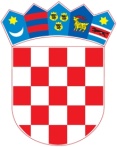 KOPRIVNIČKO-KRIŽEVAČKA ŽUPANIJAGRAD KOPRIVNICA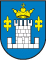 GradonačelnikKLASA: UP/I335-01/17-01/0010URBROJ: 2137/01-05-02/4-17-16Koprivnica, 06. listopada 2017. Na temelju članka 55. Statuta Grada Koprivnice («Glasnik Grada Koprivnice» broj 4/09., 1/12., 1/13. i 3/13.-pročišćeni tekst), na zahtjev ugostiteljskog obrta „STARS 2002“ vl. Davorka Đurkan-Vulić, Zrinski trg 4, Koprivnica,  za caffe bar „STARS 2002“ Koprivnica, Zrinski trg 4,  u predmetu određivanja drugačijeg radnog vremena, na temelju članka 9. st. 1. Odluke o ugostiteljskoj djelatnosti («Glasnik Grada Koprivnice» broj 1/07., 3/08., 5/09., 5/14.,7/14-pročišćeni tekst i 5/15.) -dalje u tekstu: „Odluka“, u vezi s člankom 9., stavkom. 3.,  podstavkom 2. Zakona o ugostiteljskoj djelatnosti («Narodne novine» broj  85/15., 121/16) - dalje u tekstu: „Zakon“, gradonačelnik Grada Koprivnice 06.10.2017. godine, donio jeR J E Š E NJ E o određivanju drugačijeg radnog vremena caffe baru  „STARS 2002“1.	Odobrava se  ugostiteljskom obrtu „STARS 2002“ vl. Davorka Đurkan-Vulić, OIB:10199872032,  iz Koprivnice, Zrinski trg 4, za caffe bar  „STARS 2002“ iz Koprivnice, Zrinski trg 4, drugačiji završetak radnog vremena od propisanog Odlukom povodom održavanja partya.2.	Pravo po ovom Rješenju priznaje se za prigodne  proslave koje će se održati u  zatvorenom prostoru objekta dana 06., 07., 13., 14., 20., 21., 27., 28. i 31.10.2017  godine u radnom vremenu do 03.00 sata.O b r a z l o ž e nj eUgostiteljski obrt „STARS 2002“ vl. Davorka Đurkan-Vulić, iz Koprivnice, Zrinski trg 4,  podnio je za caffe bar „STARS 2002“ Koprivnica, Zrinski trg 4, zahtjev kojim traži određivanje drugačijeg završetka radnog vremena povodom održavanja partya.Gradonačelnik temeljem članka 9. st. 1. Odluke, u vezi s člankom 9., stavkom 3., podstavkom 2. Zakona može na zahtjev ugostitelja za pojedine ugostiteljske objekte utvrđene člankom 9. stavkom 1., podstavkom 1. Zakona  odrediti i drugačije radno vrijeme u slučaju organiziranja prigodnih proslava, uz uvjete da svojim radom ne narušava javni red i mir, da se pridržava propisanog radnog vremena, da ispunjava uvjete za zaštitu od buke, da je ugostitelj podmirio sve dospjele financijske obveze prema Gradu Koprivnici i da isplaćuje plaće prema Zakonu o radu. U ovom slučaju, razlog produženja radnog vremena je održavanje partya.Na temelju utvrđenog činjeničnog stanja sukladno odredbama članka  9. st. 1. Odluke  u vezi s člankom 9., stavkom 3., podstavkom  2.  Zakona, riješeno je kao u dispozitivu ovog Rješenja.Upravna pristojba za izdavanje ovog rješenja plaćena je u iznosu od 70,00 kn po Tar. br.1. i 2. Tarifa upravnih pristojbi ( „Narodne novine“ broj 8/17), Zakona o upravnim pristojbama („Narodne novine“ broj 115/16).Uputa o pravnom lijeku: Protiv ovog Rješenja ne može se izjaviti žalba već se može pokrenuti upravni spor pred Upravnim sudom Republike Hrvatske u Zagrebu. Upravni spor pokreće se tužbom koja se podnosi u roku 30 dana od dana dostave ovoga Rješenja i predaje se neposredno ili preporučeno poštom Upravnom sudu.     GRADONAČELNIK:    Mišel Jakšić, dipl.oec.Dostaviti:                                                                                             Davorka Đurkan-Vulić, Zrinski trg 4,  48000 Koprivnica Ministarstvo turizma, Ispostava Koprivnica, Tarašćice 2, 48000 KoprivnicaArhivaOBRAZLOŽENJETemeljem članka 9. Stavka 1. Odluke o ugostiteljskoj djelatnosti i zahtjeva ugostitelja za produljenjem radnog vremena, zbog održavanja prigodnih proslava predlaže se donošenje Rješenja u priloženom obliku.Nositelj izrade i predlagatelj akta:Upravni odjel za financije, poticanje poduzetništva i komunalno gospodarstvoPročelnica: